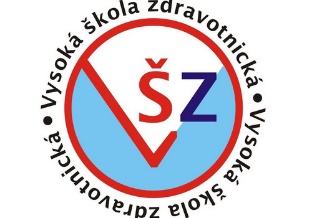 PRAKTICKÝ LIST STUDENTAPředmět: ZZNEN2958 Neodkladná péče v neurologiiJméno: Obor: ZZList číslo: 2--------------------------------------------------------------------------------------- 4. Diferenciální diagnostika a léčba cévních mozkových příhod v PNPJak dělíme CMP?Co je to GCS – u čeho má vyžití? Jaké jsou hodnoty?Jaká je klinika CMP? FAST?Jaká je léčba CMP bez poruchy vědomí – s poruchou vědomí záchranářem/lékařem?5. Diferenciální diagnostika a léčba kraniocerebrálních poraněníJak dělíme KC traumata?Co je to GCS – u čeho má vyžití? Jaké jsou hodnoty?Jaká bude diferenciální DG u pacienta, který leží na zemi po pádu a má poruchu vědomí (zaměřte se na intra/extrakraniální příčiny úrazu…)Jaká je léčba traumat hlavy bez poruchy vědomí – s poruchou vědomí záchranářem/lékařem?6. Diferenciální diagnostika a léčba poranění páteře a míchy a základní postupy v PNPJak poznáme poranění míchy/páteře?Jak se vyšetřuje pacient s podezřením na poranění míchy/páteře?Jaká bude diferenciální DG u pacienta, který leží na zemi po pádu a má poruchu čití/hybnosti (zaměřte se na intra/extrakraniální příčiny úrazu…)Jaká je léčba traumat páteře/míchy bez poruchy vědomí – s poruchou vědomí záchranářem/lékařem?